Spicy Mexican Corn DipServings 6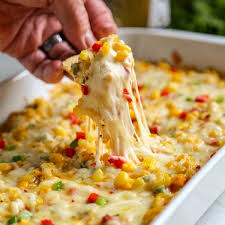 Ingredients1 can green chilies diced, 4 oz1 can fiesta corn drained1 cup mexican cheese shredded3/4 cup cottage cheese3/4 cup greek yogurt plainInstructionsLightly grease one pie plate or baking dish.Mix together all ingredients and add to your dish.Bake at 350 degrees for 20 minutes.Brown the top of the dip for 2 minutes on the broil setting. Watch the oven, though–it goes from brown to burned quickly!Serve with tortilla chips or veggies.Garlic Bread 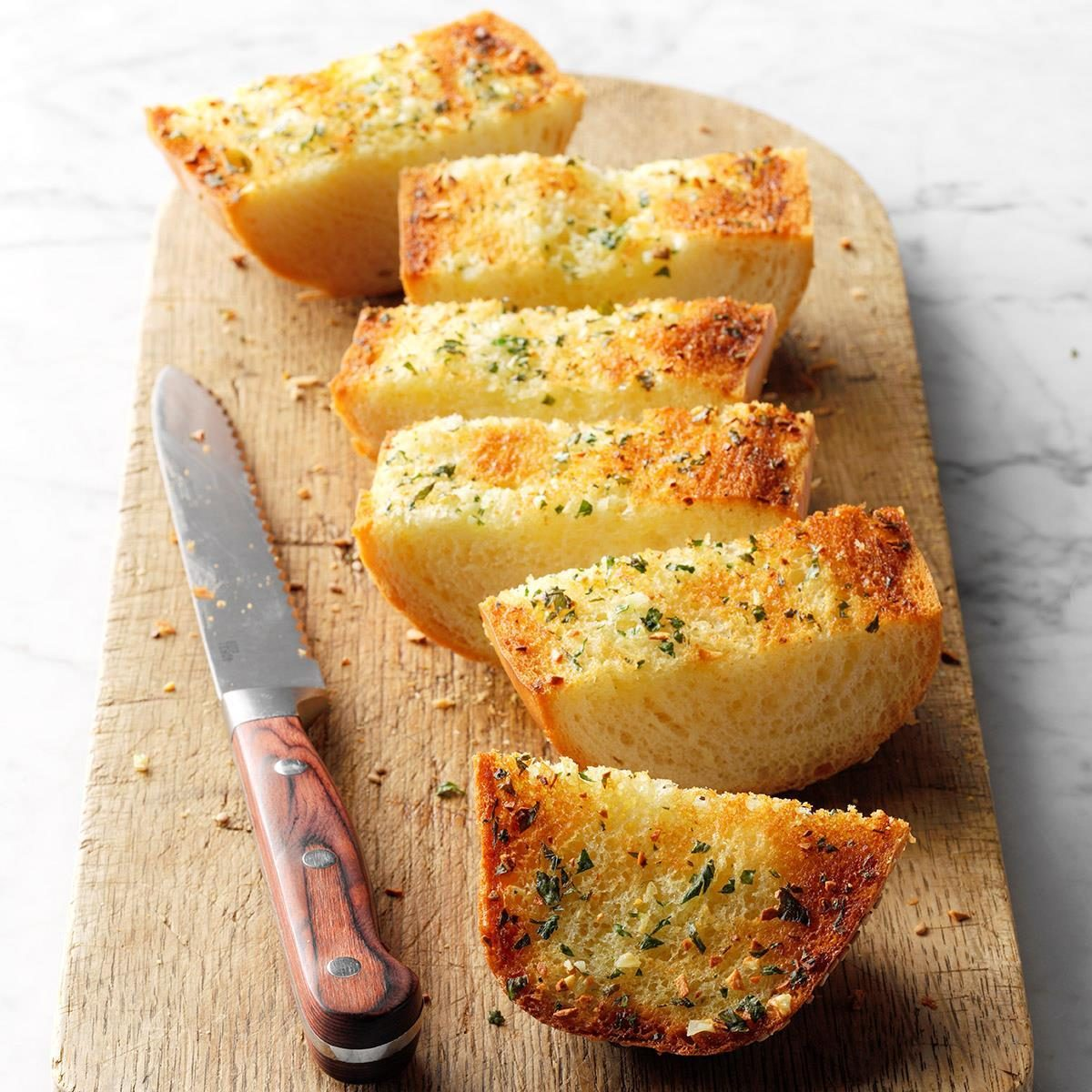 Ingredient1/2 cup butter, melted3 to 4 garlic cloves, minced1 loaf (1 pound) French bread, halved lengthwise2 tablespoons minced fresh parsleyDirections1. In a small bowl, combine butter and garlic. Brush over cut sides of bread; sprinkle with parsley. Place, cut side up, on a baking sheet.2. Bake at 350° for 8 minutes.Lasagna Roll Ups Servings: 12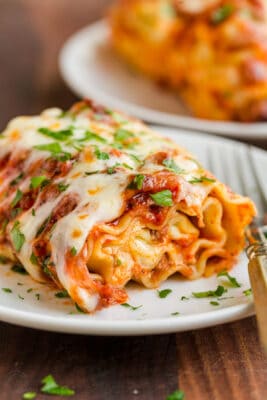 Ingredients12 lasagna noodles cooked to package instructions16 oz ground beef 85% lean24 oz marinara sauce1/2 cup diced onion3 garlic cloves minced1 tsp sea salt or to taste for red sauce1/2 tsp black pepper or to taste1/2 tsp dried oregano15 oz ricotta cheese1 large egg1/4 cup parmesan cheese shredded3 cups mozzarella cheese shredded, divided1/4 cup parsley chopped, plus more to garnishInstructionsPreheat oven to 375f. Cook noodles in a large pot of salted water according to package instructions then drain and fill pot with cold water to stop the cooking process and keep noodles from sticking together.In a deep pan or dutch oven, over medium-high heat, cook ground beef until no longer pink, breaking up with a spatula.Add onion and cook until softened. Add garlic, 1 tsp salt, 1/2 tsp pepper and 1/2 tsp oregano and saute another minute. Add marinara, bring to a simmer and turn off the heat. Spread 1/2 cup meat sauce over the bottom of a casserole dish. In a large bowl.Stir together ricotta, 1 egg, 1/4 cup parmesan cheese, 1 1/2 cups mozzarella cheese and 1/4 cup parsley. Spread 1/4 cup of cheese mixture over the top of each noodle. Add a heaping Tbsp of meat sauce in a strip down the center of the noodle. Roll noodles up and arrange in the prepared casserole dish.Spread remaining meat sauce over the tops of roll-ups and sprinkle on the remaining 1 1/2 cups mozzarella cheese. Cover with foil, making sure foil isn't touching cheese Bake covered at 375 f for 30 minutes. Uncovered for 10 minutes.Garnish with parsley to serve.